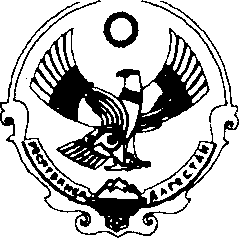 Республики  ДагестанАдминистрация муниципального района «Каякентский  район»Муниципальное казенное учреждение «Каякентский научно-методический центр стабилизации социальной обстановки в обществе посредством  формирования добрых человеческих отношений имени Рукият Абакаровой»МР «Каякентский район»ул. Хизриева, д 66 с. Новокаякент, Каякентский район, Республика Дагестан, 368560; e-mail: abakarova61@mail.ru                               окпо 12801975; огрн 1110522002271; инн/кпп 0515015135/051501001                                                    «____» ______2019г.                                                                                      № ___                                                                                   СОГЛАСОВАНО:                                                                                   Зам. Главы администрации                                                                                   по социальным вопросам                                                                                   МР «Каякентский район»                                                                                   Ибрагимова О. К.                                                                                   от «____» ______ 2019г.ПланРеализации в общеобразовательных организацияхМР «Каякентский район» проекта ФДЧО«Единство народа-основа спокойствия в обществе»на 2019-2020 учебный год.   Директор                                                                      З. Мусаева  №Основные виды деятельностиСрок исполненияОтветственные Исполнитель 1.Классные часы по проекту ФДЧО (5-8 кл.)Ежемесячно в течение учебного годаЦентр ФДЧО, классные руко-водители обще-образовательныхучрежденийВсе общеобра-зовательные учреждения МР «Каякент-ский район»2.Темы для проведения классных часов для 5 классов:«Доброта творит чудеса».«Роскошь человеческого общения».«Твори добро, не видя в том заслуги».«Творить добро – долг каждого человека».«Семья в моей жизни».«Сердце матери»«Доброта спасет мир».«Удивительный этикет».В течение учебного года (2019-2020 уч. год.)Центр ФДЧО, общеобразова-тельные учреж-дения МР «Кая-кентский район»Все общеобра-зовательные учреждения3.Темы для проведения классных часов для 6 классов:«Родительский дом – начало начал».«Мой дом – моя крепость».«Толерантность дорога к миру».«Нравственная культура общения».«Что значит мудрость».«Добру откроются сердца».«В дружбе народов единство России!».«Вежливость, культура, этикет».В течение учебного года (2019-2020 уч. год.)Центр ФДЧО, общеобразова-тельные учреж-дения МР «Кая-кентский район»Все общеобра-зовательные учреждения4.Темы для проведения классных часов для 7 классов:«Человек ценен поступками».«Доброта-основа нравственности».«Твори добро другим во благо».«Милосердие-зеркало души».«Жизнь дается один раз».«Моя семья-мое богатство».«Совесть и честность».«Ищем смысл жизни».В течение учебного года (2019-2020 уч. год.)Центр ФДЧО, общеобразова-тельные учреж-дения МР «Кая-кентский район»Все общеобра-зовательные учреждения5.Темы для проведения классных часов для 8 классов:«Жизнь по совести- основа доброты».«Сострадание – отзывчивость к окружающим».«Вверх по лестнице жизни. Мои нравственные ценности».«Внешний облик – внутренний мир».«Человек и наркотики».«Скромность – основа добрых отношений».«Семейные ценности».«Дружба не имеет границ».В течение учебного года (2019-2020 уч. год.)Центр ФДЧО, общеобразова-тельные учреж-дения МР «Кая-кентский район»Все общеобра-зовательные учреждения6.Темы для проведения классных часов для 9-11 классов»«Добрые традиции народов Дагестана».«Традиции в семье – неотъемлемая часть духовного воспитания».«Совесть как всеобщий естественный закон и мерило жизненных ценностей».«Что такое духовное богатство человека».«Толерантность – путь к миру».В течение учебного года (2019-2020 уч. год.)Центр ФДЧО, общеобразова-тельные учреж-дения МР «Кая-кентский район»Все общеобра-зовательные учреждения7.Конкурсы, викториныКонкурсы:«Добротой себя измерь» (5-6 кл., какая команда больше назовет пословиц и поговорок о добре, отгадывание кроссвордов и т.д.)«Конкурс на лучшее стихотворение о доброте» (6-7кл.)Конкурс «День добрых дел» (самое большое  количество добрых дел, совершенных за один день) (5-8кл.).Конкурс сочинений «Если добрый ты – это хорошо» (7-8 кл.).Конкурс «Традиции моей семьи» (рассказ о семейных традициях в стихах, в прозе).В течение учебного года (2019-2020 уч. год.)Центр ФДЧО, общеобразова-тельные учреж-дения МР «Кая-кентский район»Все общеобра-зовательные учреждения8.Внеклассные мероприятия:«Ключик к сердцу-доброта» (5-7 кл.)«Добро начинается с тебя» (7-8 кл.).«Доброта шагает по планете (5-7 кл.).«Волонтерство как смысл жизни» (8 кл.).«Золотые правила нравственности» (5 кл.)В течение учебного года (2019-2020 уч. год.)Центр ФДЧО, общеобразова-тельные учреж-дения МР «Кая-кентский район»Все общеобра-зовательные учреждения9.Семинары-тренинги, круглые столы, родительские собрания по усовершенствованию межличностных отношений. В течение учебного года (2019-2020 уч. год.)Центр ФДЧО, общеобразова-тельные учреж-дения МР «Кая-кентский район»Центр ФДЧО, общеобразова-тельные учреж-дения МР «Кая-кентский район»10.Районные конкурсы:«Лучший чтец о доброте».«Самый добрый поступок  года» (презентация).ФевральАпрельЦентр ФДЧО, общеобразова-тельные учреждения МР «Каякент-ский район»Центр ФДЧО, общеобразова-тельные учрежденияМР «Каякентский район»11.Определение уровня сформированности ДЧО учащихся в соответствии с тестовой картой (5-8 кл.).МайЦентр ФДЧО, общеобразова-тельные учреждения МР «Каякент-ский район»Центр ФДЧО, общеобразова-тельные  учрежденияМР «Каякент-ский район»